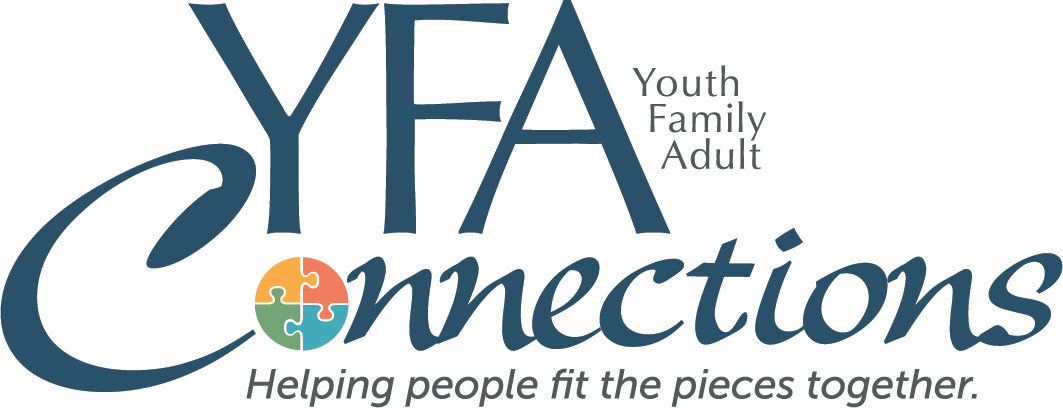 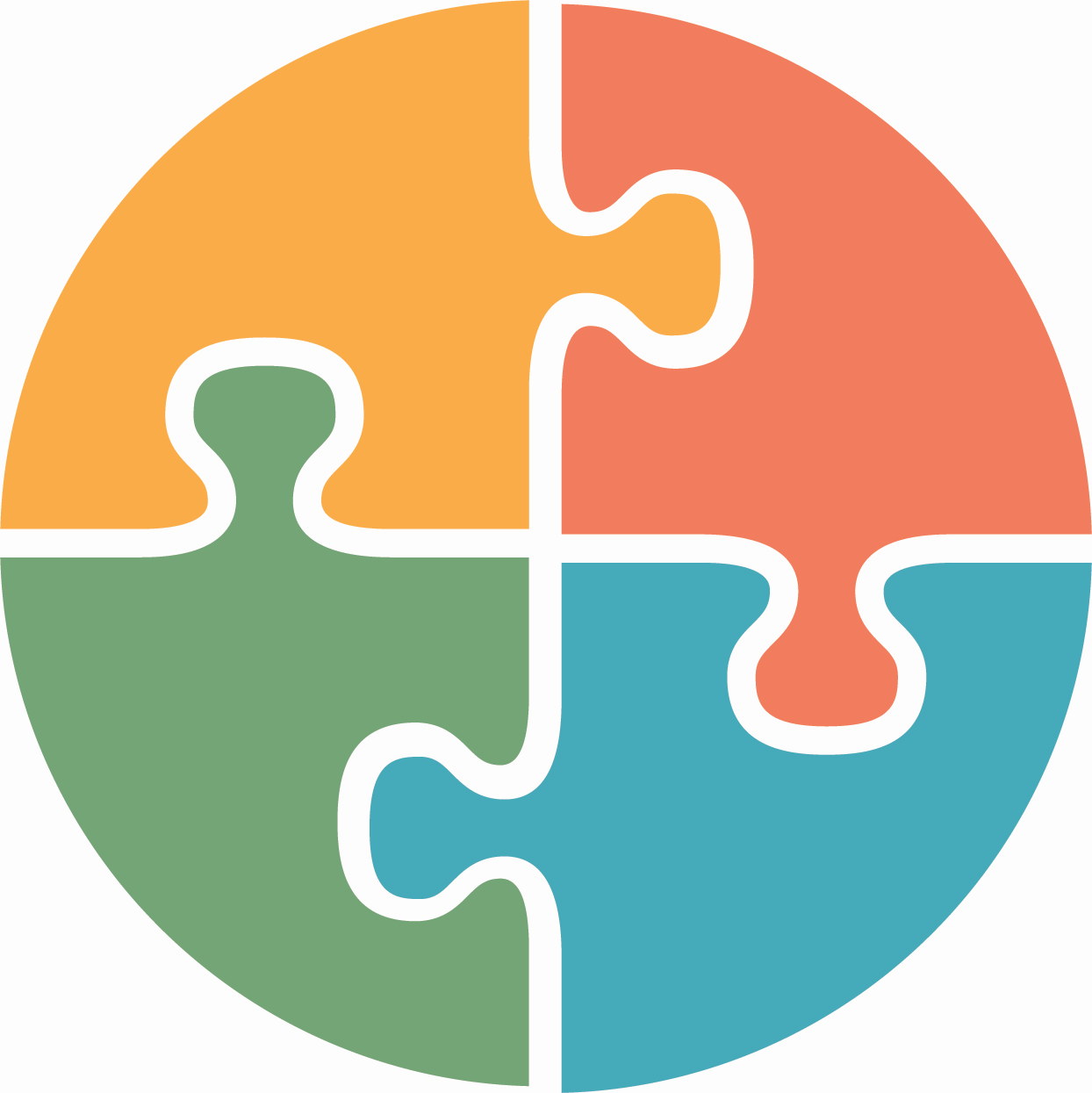 TABLE OF CONTENTS__________________________________Emergency Numbers 						Page 3Alcohol/Substance Use Recovery			 	Page 3Clothing Banks						Page 4Counseling and Support 					Page 7Community Centers 						Page 7Education 							Page 8Employment / Job Skills 					Page 9Free Meal Sites 						Page 10Food Banks 							Page 13Legal/Identification						Page 18Medical/Dental 						Page 19Pregnancy and Infant Care					Page 20Reproductive/Sexual Health 					Page 20Recreation 							Page 20Runaway							Page 20Sexual Assault/Family Violence 				Page 21Shelter/Housing/Drop–In Center 				Page 21Showers and Laundry						Page 24Storage Facilities 						Page 24Transportation 						Page 24Utility Assistance						Page 25Hospital/Emergency Rooms					Page 25Urgent Care 							Page 25Police Substations 						Page 27EMERGENCY NUMBERS______________________________24 Hour Crime Victims Crisis Line			     624–727324 Hour Crime Victim Crisis Line 		           866–751–711924 Hour Alcohol/Drug Helpline		            800–562–1240Adult Protective Services                         	           	       323–9400Alcohol/Drug Teen Helpline                     	           877–345–8336Child Protective Services (Local)                 	      	       363–3333Child Protective Services (Central)                           800–562–5624Crime Check                                                   	       456–2233Crisis Residential Center (CRC)                                       624–2868Crisis Text Line Text “START” to                                     741–741First Call for Help – Crisis Hotline                         1-877-266-1818Frontier Behavioral Health                                                838–4651National Suicide Help Line                                   1–800–273–8255(www.suicidepreventionlifeline.org)Police/Sheriff/Fire/Ambulance                                                   911The Trevor Project – LGBTQ                               1–866–488–7386(www.thetrevorproject.org)WA Recovery Helpline                                          1–866–789–1511ALCOHOL & SUBSTANCE USE RECOVERY_____________AA Spokane 24 Hour Help Line 		            800-503-8602ALATEEN /ALANON                                                     456–2125AA							       624-1442Celebrate Recovery					       325-0343Narcotics Anonymous                                                       325–5045Oxford Housing                                                  1–800–562–1240Washington Recovery Helpline                         1–866–789–1511YFA Connections                                                          532–2000Suboxone ProvidersIdeal Options					 	    522-12756208 N Colton StreetSpokane Treatment Center				   478-1910	15812 E IndianaCLOTHING BANKS_________________________________American Indian Community Center                      535–0886610 E. North Foothills Dr.Spokane, WA 99207T & Th 8:30-4pmCentral Lutheran Church                                          624–9233512 S. BernardSpokane, WA 99204M 9:30-11am, 12:30-2pmT & W 10-12pmTh 10-2pmCheney Clothing Exchange                                         235–2325630 3rd St.Cheney, WA 99004W 12-6pmChrist’s Community Closet                                        238–91001201 W. SpoffordSpokane, WA1st Th 1-3pmCity Gate                                                                      455–9670170 S. MadisonSpokane, WA 99201T W Th F 10am or 12:30pmCleone’s Closet                                                           323–212313114 Sunset HwyAirway Heights, WA 99001M W F 12-3pmCrosswalk                                                                     838–6596525 W. 2nd AveSpokane, WA 99201Daily 3-3:30pm* 13-17 y/oFulcrum Professional Clothing Closet                       795–8955211 W. AugustaSpokane, WA 99205* Appointment onlyKlothes Kloset                                                                926–267312321 E. 14thSpokane Valley, WA 99216Th & F 10-2pmThe HUB                                                                        998–26302225 W. MallonSpokane, WAM 10-12pm W & F 11-12pmMission Community Outreach Center                        536–10841906 E. MissionSpokane, WA 99220M W Th 1:30-4pm* Serves 99202, 203, 207, 212, 217, 223, 208, 218Otis Orchards Food Bank                                            926–61964308 N. Harvard Rd.Otis Orchards, WA 990271st & 3rd M 12-2pmOur Place                                                                    326–72671509 W. CollegeSpokane, WA 99201M T Th 10-12:30pmServe Spokane                                                            998–57228303 N. Division St.Spokane, WA 99208T 1-3pm Th 1-4pm2nd & 4th S 9-12pmShalom Ministries                                                     455–9019518 W. 3rd Ave.Spokane, WA 99201M T W 7:30-8:30am, 4:30-5:30pmTh 7:30-8:30amTeen Closet & Clothing Perk                                  534–11519212 E. MontgomerySpokane Valley, WA 99206Foster youth or in need youth 0-18 y/o* Referral by social worker or HEART liaisonYWCA Our Sister’s Closet                                     789–9280930 N. MonroeSpokane, WA 99201* By appointment for women onlySUPPORT___________________________Big Brothers/Big Sisters Mentoring                              328–8310Childbirth/Parenting Assistance (CAPA)                      455–4986Developmental Disabilities Admin                                329–2900Developmental Disabilities Division                             477–2029Goodwill Good Guides Mentoring                                838–4246Mental Health Therapeutic Court                                  477–2230National Alliance on Mental Illness (NAMI)                838–5515Odyssey Youth Center (LGBTQ+)                               325–3637PFLAG Spokane (LGBTQ+)                                        489–1914Youth for Christ Drop–In Center                                  327–7721Youth N Action                                                             954–7373COMMUNITY CENTERS_____________________________American Indian Community Center                            535–0886East Central                                                                   868–0856Emmanuel Family Center                                              535–1645Martin Luther King Jr. Center                                      455–8722Millwood Community Church                                      924–2350Northeast                                                                       487–1603Off-Broadway Family Outreach                                   998–2630Our Place Community Ministries                                 326–7267The NATIVE Project                                                    473–0238Southwest                                                                      624–8634West Central                                                                  326–9540YMCA                                                                           777–9622YWCA                                                                           326–1190EDUCATION_______________________________________Contract Based Education                                             354–6464Crosswalk                                                                      838–6596Educational Service District 101                                   789–3800Eagle Peak                                                                     354–7100Excelsior						    328-7041Mead Alternative School                                               465–6000Medicine Wheel                                                             354–6465Next Generation Zone                                                    340–7800On Track Academy                                                        354–4833Structured Alternative Confinement (SAC)                  329–3700Spokane Public Schools                                                 354–5900Spokane Valley High School                                         922–5475WA Academy of Arts & Technology                            241–5001West Valley City School                                               921–2836McKinney–Vento ProgramHomeless Education Program                                    354–7302Dist. 81		                           354–7305West Valley			               922–5478Riverside			               464–8381Central Valley			               228–4114Nine Mile              			   340–4305Liberty                			   245–3211Deer Park               			   464–5526Medical Lake   			   565–3125Cheney               			   559–4515Freeman                			   291–4791Mead                      			   465–6008Lewis & Clark		                           354-6209CCS Institute for Extended LearningAdult Education Center                         533–4600Lodge                                                     279–6259Magnuson Building                                279–6000Valley Center                                         443–5508EMPLOYMENT / Job Skills__________________________Career Path Services 			                         326–7520Christ Kitchen (Women only)                                       325–4343Cool Water Bikes                                                          838–8580Ecology Youth Corps (14+)                                          329–3434Evergreen Club Employment (18+)                              458–7454(FBH consumers only)Goodwill Workforce & Family Services                      838–4246Job Corps                                                                      534–2269Manpower                                                                     623–7100New Leaf Bakery Café Job Training                            496–0396Next Generation Zone                                                  340–7800Skils’kin                                                                       326–6760Worker Retraining Program – SCC                             533–8056Worker Retraining Program – SFCC                           533–3521WorkSource                                                                 532–3000YWCA Women’s Opportunity Center                        326–1190YouthBuild                                                                  789–3708FREE MEAL SITES				___________Breakfast, Lunch and Dinner:City Gate					              455-9670170 South MadisonBreakfast: Tuesday-Friday 10am-11:45am &Every Saturday 2nd & 4thLunch: Tuesday-Friday 12pm-2:30pmDinner: Wed., Fri., Sat., Sun. 7pm-8:30pmCrosswalk   (Youth under 18)		                838-65962nd and Howard  Breakfast: Daily 8:00am-10:00amLunch: Daily 12:00pm-1:00pmDinner: 6:00pm-7:00pmHouse of Charity _				               624-782132 W. PacificBreakfast: Everyday 7:30am-8:30amLunch: Everyday 11:00am-11:30amDinner: Sunday & Thursday 4:30-5:30Lunch and Dinner:Cup of Cool Water				                 747-6686Second Avenue and MadisonLunch: Monday-Friday 1pm-4pm (Age 14-24)Dinner: Tuesday & Thursday 7pm-9pmOur Lady of Lourdes _			                 358-42901115 W. Riverside Lunch: Monday-Friday 11am-12pmDinner: Monday-Friday 4pm-5pmUnion Gospel Mission			                535-8510 1224 E. TrentLunch:  Daily 12:00pm-12:30pmDinner: Daily 6:00-6:30pmWomen’s & Children’s Free Restaurant	                 324-1995(Women and Children under age 19)1408 N Washington StLunch: Friday Only 11:00am-1:15pm Dinner: Tuesday & Wednesday 3pm-5:45pmBreakfast Only:Audubon Park United Methodist Church                   325-45412908 N Driscoll BlvdBreakfast: Tuesday 8:30amHoly Trinity Episcopal _			                326-64711832 W. Dean (West Central)Breakfast: Saturday Only 8:45am-10:00amSt. Peter Lutheran                                                      487-48434620 N Regal, Spokane, WA 99207Breakfast: 3rd Sat 8-10amLunch Only:Southwest Spokane Community Center	               624-8634(Youth under the age of 18)310 S Spruce Street   Lunch: Friday Only 11:00am-11:30amSt. Ann’s Parish Hall			               535-3031			2120 E 1st AvenueLunch: Saturday Only 1pmDinner Only:The H.U.B. _			                                       998-26302225 W MallonDinner: Monday 5:30-7pmAll Saints Lutheran Church			               838-4409314 S. Spruce StreetDinner: Tuesday Only 5pm-6pmThe Salvation Army				               325-6810222 East IndianaDinner: Thursday Only 5:15pm-7:30pmStudent Impact Center                                                532-38381234 E Sprague Ave. Dinner: 5:30pm-6:30 pm (Mondays Only)Breakfast and Dinner Only:Shalom _					                455-9019518 W. Third AvenueBreakfast: Monday-Thursday 7:30am-8:30amDinner: Monday & Tuesday 4:30pm-5:30pmFOOD BANKS________________________________Airway Heights Baptist Church                     	244-247412322 W Sunset Hwy., Airway Heights, WA 99001♦1st & 3rd Sat 10am-12pm♦Photo ID, proof of address required♦Zip codes served: 99001, 99011, and 99013 (Spokane County only), 99022, 99029 (Spokane County only) and 99224All Nations Christian Center 	             	 844-44781201 W Spofford, Spokane, WA 99205♦Food boxes available on Sundays after services♦Call for more informationAll Saints Food Pantry 		             	 838-4409314 S Spruce, Spokane, WA 99201♦Mon. Wed. Thu. 10am-12pm♦Call aheadAmerican Indian Center		                         535-0886610 E North Foothills Dr., Spokane, WA 99201♦Tues 1pm-4:30pm, Wed-Fri 9am-5pm♦Photo ID – MUST be either Native Americandescent WITH tribal ID or living in 99202♦Food boxes available once a monthAudubon Park United Methodist Food Bank            	325-45412908 N Driscoll Blvd, Spokane, WA 99205♦2nd & last Tues of each month 9:30am-12:30pm♦Bring photo ID, proof of address for eachhousehold member♦Zip codes served: 99205 and Nine Mile FallsBerachah Food Bank		              	747-6035508 E 25th Ave, Spokane, WA 99201Mailing address:PO Box 1143Spokane, WA 99201♦Available the 15th day of each month 4pm-6pmBetter Living Center		                        	 325-125825 E. North Foothills Dr., Spokane, WA 99207♦Tues 9am-12pm and 1pm-4pm, Thurs 9am-1pm♦Services available every calendar month♦Bring photo ID for everyone in household andproof of address within the previous 30 days♦Clothing and linens when available♦Area served: 99205, 99207, 99208Caritas Food Bank		                      		 326-22491612 W Dalke, Spokane, WA 99205♦Mon, Wed, Thurs 10:30am-1:30pm♦Serves area North of Montgomery to South ofHawthorne and West of Division to east of river♦Will take some Nine Mile Falls if needed♦Will make a 10 lb. package of food every 30 daysfor homeless teensHeat, utility, hygiene suppliesCentral United Methodist Church518 W 3rd Ave., Spokane, WA 99201         		 838-1431Cheney Food Bank		                   		 235-2325624 W 3rd St., Cheney, WA 99004♦Wed 9am-12pm♦Zip codes served: 99004, 99014, 99202, 99224City Gate     				        		 455-9670www.thecitygatespokane.com      170 S Madison, Spokane, WA 99201♦Tues-Fri 10am-12pm & 12:30pm-3pm BY APPT ONLY♦Bring photo ID♦Arrive 10 minutes early♦Available once every 30 days♦Zip codes served: 99201, 99204, 99224East Central Community Center 	        		 625-6699500 S Stone, Spokane, WA 99202♦Mon, Wed, Thur 9am-12pm, 1st Sat 10am-12pm♦Bring photo ID, proof of address within past 30 days♦Zip codes served: 99202, 99212 (west of Park Rd)Green House Food Bank		         		 276-8224211 N Fir St, Deer Park, WA 99006♦Walk-ins Mon, Wed, Fri 1-5pm Tue, Thu 10am-3pm (Emergency Only)♦Bring photo ID ♦Zip codes served: 99006, 99110HRC Ministries			    		 879-377312925 E IndianaSpokane Valley WA  99216Food warehouseLife River Fellowship				 924-95102810 N Park Road #1523Spokane Valley, WA  99212Free groceries 3rd Fri of month 5-7pmMead Food Bank 			        		 466-706812611 N Wilson, Mead, WA 99021♦Wed 4pm-6:45pm♦Bring photo ID for each family member and proof of address within past 30 days♦Zip codes served: 99005, 99021, 99208, 99218, Colbert (MOST of Mead School District)Medical Lake Food Bank		       		 299-3819207 S Washington St, Medical Lake, WA 99022♦Fri 10am-12pm♦Zip codes served: 99008, 99022, 99224New Hope Ranch	2524 E QueenSpokane, WA  99217Mon/Wed 12-1pm Food bank and meal	     North County Food Pantry		       		 292-293040015A N Collins Rd, Elk, WA,99009Mon 11am-2pm, Wed 9am-12pm2nd and 4th Wed 6-8pmNorthwest Connect-A Hand Up          		 487-27814520 N Crestline, Spokane, WA 99207♦Mon, Tue, Thu 9-11amOtis Orchards Food Bank		      		 926-61964308 N Harvard, Otis Orchards, WA 99027♦2nd & 4th Tues of each month 12pm-2pm♦Produce on Monday♦Serves Otis Orchards, Liberty Lake, Newman Lakeareas (zip codes: 99019, 99025, 99027St. John Vianney Poverty		 		 926-5428503 N Walnut, Spokane Valley, WA 99206♦Tues, Wed,  Thurs 9am-12pm CALL AHEADSt. Peter Lutheran			 		 487-48434620 N Regal, Spokane, WA 99207♦2nd & 4th Fri 9-10:30am♦Open to the publicSalvation Army			  		 325-6821204 E Indiana, Spokane, WA 99207♦Mon, Fri 9am-4:15pm, Wed 10am-4:15pm Tue, Thu 9am-5:45pmSouthside Food Bank				 535-23012934 E 27th Ave., Spokane, WA 99223♦Sat 10:30am-12pm♦Bring photo ID (MUST be 18+ years),proof of address for each family member♦Zip codes served: 99203, 99223 and 99224Spangle Community Church	 		 701-4532301 E 2nd St., Spangle, WA 99031♦Wed 5:30pm-7:30pm: bread & pastry items, 4th Wed of each month 2pm-3pm: regular distribution♦Zip codes served: 99031Spokane Valley Partners                      		 927-115310814 E Broadway, Spokane Valley, WA 99206♦Walk-ins Wed 11am-12:45pm,1:30-3:15pm♦Bring photo ID and proof of address(MUST have name, address, and be from thecurrent month), ♦Serves Spokane ValleyWestminster Presbyterian Food Bank      		 329-03512705 W Boone, Spokane, WA 99201♦Weds & Fri 11am-1:45pm♦Photo ID, proof of address♦Zip codes served: 99201, 99205(North to Montgomery, South to river, East to Monroe, West to river)LEGAL/IDENTIFICATION_________________		Birth Certificate Spokane          	    	 324–1522Birth Certificate WA                       	     360–236–4300City Public Defender	   			 835–5955County	 Public Defender		  	 477–4246Center for Justice                                     	 835–5211Immigration - National Customer Service Center                                       1-800-375-5283World Relief					 484-9829CLEAR Legal Information Hotline    1–888–201–1014        M-F 9:10am-12:12pmCrosswalk (Youth)		   		 838–6596Team Child (youth legal rights)		 323-1166Department of Licensing:    North 				482–3882    Valley				477–2222North West Justice Project     			324–9128Volunteer Lawyer’s Program			324-0144     Mon 1-5pm    Wed  1-4pmSocial Security offices   	                800–772–1213MEDICAL/DENTAL		___________		DSHS Benefits	                         1–877–501–2233House of Charity		            	624–7821Union Gospel Mission	 	            535–8510WA Prescription Drug                        1–800–913–4146  CHAS Denny Murphy			444-82001001 W 2nd AveCHAS – North				444-82005921 N Market StSpokane Falls Medical Clinic			326-4343120 W MissionCHAS - NE Medical Clinic			444-82004001 N Cook StCHAS – Maple Street Clinic			444-82003919 N MapleCHAS – Spokane Valley			444-820015812 E Indiana AveCHAS – Perry Street			            444-8200817 S PerryProvidence Family Medicine		5629 N Lidgerwood		           487-2256212 E Central			           252-96021919 S Grand Blvd		           789-9925NATIVE Project			           483-75351803 W MaxwellPREGNANCY / INFANT CARE		__________Alexandria’s House	(teen)	          	            489-0349iChoice    					462-4000Ash Location                                      324-3669Infant/child Needs/(Mission Community Outreach)                              		                        536-1084 Vanessa Behan Crisis Nursery	            535-3155West Central Community Center	         	473-7060(Free Pregnancy Tests)Teen-Aid		                 	           482-2868Relationship classes (single/couple)Salvation Army 				325-6821	(Pregnancy Testing) SEXUAL/REPRODUCTIVE HEALTH	________HIV/AIDS Program (SRHD)	          	324-1542The Providence HIV Clinic			744-3750Outreach Center (Public Health)	            838-6859Planned Parenthood		          		326-2142Spokane Regional Health District	            324-1500RECREATION______________________________Boys & Girls Clubs   Libby Center		        		536-8152   Northtown                                                   	489-0741   Mead                                                           	368-9175City of Spokane Parks and Recreation	625-6200RUNAWAY/AT-RISK YOUTH________________ Crisis Residential Center		          	624–2868Crosswalk			           		838–6596Cup of Cool Water                                         747–6686Home–Free / National Runaway Switchboard         1–800–RUNAWAY                Run Home (Greyhound) http://www.1800runaway.org	SEXUAL ASSAULT / FAMILY VIOLENCE	YWCA Crisis Line 		                	327–9534Family Reconciliation Services (DSHS)	363-3333Lutheran Community Services (SAFeT) 	747–8224WA Domestic Violence Hotline        1– 800–562–6025YWCA Domestic Violence Help Line      	326–2255SHELTERS / HOUSING/ DROP–IN CENTERS	Anna Ogden Hall (UGM)		            327–7737Apartmentfinder.comAscenda	 (sober)			951-63813000 W Sunset BlvdSpokane, WA 99224Alexandria’s House 				489–0349(Pregnant/parenting under 20)      Aston–Bleck Apartments 			535–8267(Women w/ children18–21)Catholic Charities		            	358–4250City Gate (Alberta House)                         	455–9670                 (Drop–in 10–noon)Cup of Cool Water 		            	747–6686(Drop–in M 12–2, T–Th1–4, 7–9:30)Crosswalk (Youth Drop–In Center/Shelter)   838–6596Domestic Violence Shelter	            	326–2255Homeless Family Coordinated Assessment	325-5005(The Salvation Army)Hope House (Women 18 and Over)               455–2886 House of Charity          		            624–7821  Family Promise		            	747–5487Miryam’s House (18+ Women)                   	747–9222NW Fair Housing 		           		325–2665Open Gate (Prison Re-entry Program)	228–3777St. Margaret’s Shelter (Women)	            624–9788Salvation Army SAFE Center Shelter	325–6814(Couples/families)Spokane Valley Partners		            927–1153SNAP Shelter and Transition Housing	209–9786SNAP Homeless Services                              624–4282Downton Hours of operation:
M/T/W/F: 8:00-4:30
TH: 10:30-4:30	          		Spokane Housing Authority                           328–2953Spokanehousing.org          Spokane Housing Ventures 	   		232–0170Student Impact Center (UGM)                       534-2916(Ages 13-19)Transitions Living Center 			325–2959(Women w/ children)    Union Gospel Mission (Men)	          		535–8510   Union Gospel Women’s Crisis Center	535–0486Vanessa Behan Crisis Nursery	         	535–3155(Children birth to 6 only)VOA – Volunteers of America 	         	Community Based Housing	 	328-4685Independent Living (Foster Care)	624-2378Women’s Hearth	          			455–4249(Women 18+ M–F 8:30–5)Landlord/Tenant Rights (WSBA)        www.WSBA.orgSHOWERS AND LAUNDRY___________________CHAS (Denny Murphy Clinic)                      444-8200VOA/Crosswalk (Showers/Laundry)		838-6596(up to age 17)Cup of Cool Water		            	747–6686(Showers and laundry up to age 21)House of Charity				624–7821(Showers and laundry)Our Place Community Ministries		326–7267(Laundry) Women’s Hearth 				455–4249(Women Only Showers)                             Union Gospel Mission 			535–8510(Men Only Showers)  STORAGE FACILITIESA-Economy			          		455-5450Ace For Space		          			838-3105U-Haul Center		          			624-3147TRANSPORTATION				_Spokane Transit Authority		            328–7433Spokane Cab		           			568–8000 Amtrak (Train)		         		624–5144Greyhound Bus		        	 	624-5251UTILITY ASSISTANCE______________________ VOA Emergency Assistance 	          		624–2378Medical Lake Community Outreach	           	299–3819Spokane Neighborhood Action Program	476-7111 (SNAP)      www.snapwa.orgHOSPITAL/EMERGENCY ROOM_____________Deaconess Medical Center			473-5800800 W 5th Ave, Spokane, WA 99204				Providence Sacred Heart Medical Center	474-3131101 W 8th Ave, Spokane, WA 99204				Providence Holy Family			482-0111 5633 N Lidgerwood St, Spokane, WA 99208 			Valley Hospital				924-665012606 E Mission Ave, 			Spokane, WA 99216URGENT CARECHAS	1512 N Vercier Road			444-8204Concerta		2005 E 29th Ave			747-0770	9222 N Newport Highway		467-4545	15605 E Sprague			598-7820Deaconess Urgent Care				3016 E 57th Ave			448-6699	6208 N Colton				489-2372Deer Park	702 S Park				262-9000Franklin Park Urgent Care				5904 N Division			792-3474Indigo Urgent Care9420 N Newport Highway		598-7744	4911 S Regal		2713 N Argonne			598-7860				Providence Urgent Care			551 E Hawthorne Road		489-2369421 S Division			474-2100	2923 E 29th Ave			227-3312	122 W 7th Ave				489-2369Rockwood Main Clinic			342-3100400 E 5th Ave, Rockwood Valley Clinic			755-571014408 E Sprague AveRockwood Urgent Care Center		744-17109001 N Country Homes BLVDSpokane Urgent Care				434-19905901 N LidgerwoodC.O.P.S SHOPS/NEIGHBORHOOD POLICE SUB-STATION Spokane Cops West1901 W Boone Ave(509) 625-3340Spokane C.O.P.S.6107 N Astor St(509) 625-3300Open until 5:00 PMGreater Spokane C.O.P.S.169 S Stevens St(509) 755-2677Neva-Wood Cops Shop4705 N Addison St(509) 625-3353Spokane Cops Logan802 E Sharp Ave(509) 625-3333Spokane Cops Northwest2215 W Wellesley Ave # D(509) 625-3336Spokane County Cop Shop4705 N Addison St(509) 482-3036Spokane COPS Northeast5208 N Market St(509) 625-3343